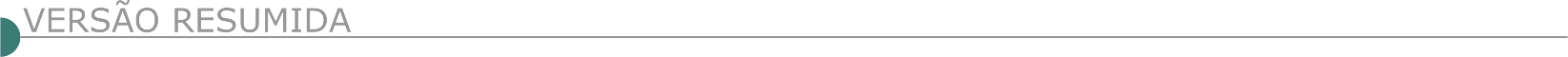 ESTADO DE MINAS GERAISCOPASA - COMPANHIA DE SANEAMENTO DE MINAS GERAISLICITAÇÃO Nº CPLI .1120240042 Objeto: Execução, com fornecimento total de materiais, das obras e serviços de substituição do interceptor Pampulha Margem Direita – MD, DN 1800, por meio de método não destrutivo, pela metodologia executiva NATM (Novo método Austríaco de Tunelamento), em Belo Horizonte / MG. Dia: 23/04/2024 às 14:30 horas - Local: rua Carangola, 606 - Térreo - Bairro Santo Antônio - Belo Horizonte/ MG. Mais informações e o caderno de licitação poderão ser obtidos, gratuitamente, através de download no endereço: www.copasa.com.br (link: licitações e contratos/licitações, pesquisar pelo número da licitação), a partir do dia 01/04/2024 .LICITAÇÃO Nº CPLI .1120240044 Objeto: Execução, com fornecimento parcial de materiais, das obras e serviços de conclusão e Implantação de sistemas de esgotamento sanitário no Conjunto de obras da COPANOR - COC 27, em Taiobeiras (Lagoa Grande, Lagoa Dourada e Lagoa Seca) e Novorizonte (Sede). Dia: 23/04/2024 08:30:00 horas - Local: rua Carangola, 606 - Térreo - Bairro Santo Antônio - Belo Horizonte/MG. Mais informações e o caderno de licitação poderão ser obtidos, gratuitamente, através de download no endereço: www.copasa.com.br (link: licitações e contratos/licitações, pesquisar pelo número da licitação), a partir do dia 01/04/2024.DNIT - SUPERINTENDÊNCIA REGIONAL EM MINAS GERAIS SERVIÇO - PREGÃO ELETRÔNICO Nº 90062/2024Objeto: Execução dos serviços necessários de recuperação de processo erosivo da rodovia BR365/MG, no ponto localizado no km 49,6, segmento do Entr. BR-251(A) (Montes Claros) ao Acesso Claro dos Poções. Total de Itens Licitados: 1. Edital: 28/03/2024 das 08h00 às 12h00 e das 13h00 às 17h00. Endereço: Rua Martim de Carvalho, 635 - Gutierrez - Belo Horizonte, - Belo Horizonte/MG ou https://www.gov.br/compras/edital/393031-5-90062-2024. Entrega das Propostas: a partir de 28/03/2024 às 08h00 no site www.gov.br/compras. Abertura das Propostas: 15/04/2024 às 10h00 no site www.gov.br/compras.PREFEITURA MUNICIPAL DE ARAÇUAÍ - RETIFICAÇÃO CONCORRÊNCIA ELETRÔNICO Nº 002/2024Objeto: Execução de construção de quadra poliesportiva - modelo 3, na Escola Municipal Joaquim Viana Gonçalves. Altera da data de abertura para 15/04/2024, às 09:00 horas, por erro de inconsistências operacionais. As demais cláusulas permanecem inalteradas.PREFEITURA MUNICIPAL DE BAMBUÍCONCORRÊNCIA ELETRÔNICA 003-2024Objeto: Recapeamento e Implantação Asfáltica, torna público a abertura do Processo Licitatório cujo objeto é o recapeamento asfáltico na rua Antônio da Silveira Neto e implantação asfáltica nas ruas Tereza Rodrigues e José Lemos de Miranda. Abertura dia 22/04/2024, às 09:00 horas. Local para informações e retirada do edital: Sede da Prefeitura ou pelo site www.bambui.mg.gov.br. Fone: (37) 3431-5496. CONCORRÊNCIA ELETRÔNICA 005-2024Objeto: Reforma UBSs, torna público a abertura do Processo Licitatório cujo objeto é a reforma nas Unidades Básicas de Saúde do Município de Bambuí/MG, sendo que cada UBS possui sua individualidade de reforma. Abertura dia 23/04/2024, às 09:00 horas. Local para informações e retirada do edital: Sede da Prefeitura ou pelo site www.bambui.mg.gov.br. Telefone: (37) 3431-5496.PREFEITURA MUNICIPAL DE BOM REPOUSO - CONCORRÊNCIA PRESENCIAL Nº. 001/2024Objeto: Execução de obra pública em regime de empreitada global, para pavimentação com bloquetes intertravados do trecho 01, do trecho 02 e do trecho 03 da Estrada Municipal BRP-020, no Bairro dos Bentos, zona rural deste município, conforme especificações constantes no Projeto Básico deste Edital e seus anexos. A abertura dos envelopes dar-se-á no dia 15/04/2024, às 13:20 horas. O edital em inteiro teor estará à disposição dos interessados de 2a. a 6a feira, das 13:00 h à 16:30 h, na Alameda José Brandão, nº. 348, Centro, Bom Repouso. CEP 37610-000. Tel. (35) 3461-1224, e-mail: compras.bomrepouso@micropic.com.br e ou no site: www.bomrepouso.mg.gov.br.PREFEITURA MUNICIPAL DE CORINTO - CONCORRÊNCIA ELETRÔNICA 02/2024Objeto: Prestação de serviços de calçamento em bloquete sextavado em ruas diversas no município de Corinto. Obra a ser executada no regime de empreitada por preço global, art. 46, II, da Lei 14.133/2021. Início de Recebimento das Propostas: das 09:00h do dia 27/03/2024, às 09:29h do dia 15/04/2024. Início da Sessão de Disputa de Preços: às 09:30h do dia 15/04/2024. Endereço Acesso ao Edital: https://corinto.mg.gov.br/licitacao-corinto/. Endereço Eletrônico: www.licitardigital.com.br. Maiores Informações poderão ser obtidas no endereço acima ou nos TELEFONE: (38) 3751-2771 e no e-mail: licitacao@corinto.mg.gov.br.PREFEITURA MUNICIPAL DE CÓRREGO FUNDO - CONCORRÊNCIA Nº 2/2024Objeto: Execução de reforma do Campo ''Vovô Negrão'', no município de Córrego Fundo/MG, Protocolo até 08/05/24 até 08:29h. Sessão Oficial dia 08/05/24 às 08:30h. Edital e informações no site www.corregofundo.mg.gov.br ou pelo telefone (37) 3322-9202.PREFEITURA MUNICIPAL DE FERVEDOUROCONCORRÊNCIA Nº 001/2024Objeto: Contratação de empreitada global para pavimentação 01 em trechos rurais de Fervedouro (Trecho 1 – Morro Saibreira; Trecho 2 – Morro da ETE; Trecho 3 – Morro da Braúna; Trecho 4 – Morro da Chegada do Madeira). Data de início do recebimento da proposta: 01 de abril de 2024. Data de abertura/horário: 08 de maio de 2024(09:00 horas). LOCAL: Portal: plataforma de licitações AMM LICITA - https://ammlicita.org.br/. www.licitardigital.com.br. Maiores informações: Tel: (32) 3742-1167 site: www.fervedouro.mg.gov.br, pelo e-mail compraselicitacoes@fervedouro.mg.gov.br ou na Sede da Prefeitura Municipal de Fervedouro.CONCORRÊNCIA N° 002/2024 Objeto: Contratação de empreitada global para pavimentação 02 em trechos rurais: trecho 1 – Morro do Rosa Verde; trecho 2 – Morro do São Domingos; trecho 3 – Morro da Fazenda Pião 1 e trecho 4 – Morro do Pião 2, localizados no Município de Fervedouro/MG. Data de início do recebimento da proposta: 01 de abril de 2024. Data de abertura/ horário: 09 de maio de 2024 (09:00 hrs). LOCAL: Portal: plataforma de licitações AMM LICITA - https://ammlicita.org.br/. www.licitardigital.com.br. Maiores informações: Tel: (32) 3742-1167 site: www.fervedouro.mg.gov.br, pelo e-mail compraselicitacoes@fervedouro.mg.gov.br ou na Sede da Prefeitura Municipal de Fervedouro.CONCORRÊNCIA N° 003/2024Objeto: Contratação de empreitada global para pavimentação 03 em trechos rurais: trecho 1 – Morro do São Roque; trecho 2 – Morro do São Roque Acesso à Escola; trecho 3 – Morro do São Paulino 1; trecho 4 – Morro do São Paulino 2; trecho 5 - Morro do São Paulino 3; trecho 6- Morro da Serra do Brigadeiro; trecho 7 – Morro do Córrego dos Leites, localizados no Município de Fervedouro/MG. Data de início do recebimento da proposta: 01 de abril de 2024. Data de abertura/horário: 10 de maio de 2024(09:00 hrs). LOCAL: Portal: plataforma de licitações AMM LICITA - https://ammlicita.org.br/. www.licitardigital.com.br. Maiores informações: Tel: (32) 3742-1167 site: www.fervedouro.mg.gov.br, pelo e-mail compraselicitacoes@fervedouro.mg.gov.br ou na Sede da Prefeitura Municipal de Fervedouro.PREFEITURA MUNICIPAL DE ITAOBIMCONCORRÊNCIA ELETRÔNICA Nº 4/2024Objeto: Construção civil para prestação de serviços de reforma e ampliação da lavanderia do Bairro Guadalupe, no Município de Itaobim/MG, com fornecimento de materiais, ferramentas e mão de obra especializada. A abertura das Propostas de Preços dar-se-á no dia 17/04/2024 às 09 (nove) horas, LOCAL DA SESSÃO PÚBLICA: plataforma de licitações www.licitardigital.com.br. Disponibilização do edital e informações nos endereços eletrônico www.licitardigital.com.br e www.itaobim.mg.gov.br. Contato: (033) 3734-1157 / 3734-1397 ou e-mail licitacao@itaobim.mg.gov.br.PREGÃO ELETRÔNICO Nº 5/2024Objeto: Contratação de empresa para prestação de serviços de transporte escolar para atender alunos da rede pública de ensino do município. A Abertura das Propostas de Preços dar-se-á no dia: 18/04/2024, às 09h (nove horas). LOCAL DA SESSÃO PÚBLICA: plataforma de licitações www.licitardigital.com.br. Disponibilização do edital e informações nos endereços eletrônico www.licitardigital.com.br e www.itaobim.mg.gov.br. Contato: (033) 37341157 / 3734-1397 ou e-mail licitacao@itaobim.mg.gov.br.PREFEITURA MUNICIPAL DE ITAPEVA - CONCORRÊNCIA Nº 1/2024Objeto: Execução de obra de engenharia para reforma do Ginásio Poliesportivo do Distrito Areias. A sessão de disputa será realizada às 09 horas do dia 15 de abril de 2024 eletronicamente no site do PORTAL COMPRAS PÚBLICAS-O Edital encontra-se no site http://www.portaldecompraspublicas.com.br. Mais informações pelo e-mail: licitacao@itapeva.mg.gov.br.CONCORRÊNCIA Nº 2/2024Objeto: Execução de obra de engenharia para reforma do Terminal Rodoviário do Município de Itapeva/MG, com fornecimento de mão-de-obra e materiais. A sessão de disputa será realizada às 11 horas do dia 15 de abril de 2024 eletronicamente no site do PORTAL COMPRAS PÚBLICAS- O Edital encontra-se no site http://www.portaldecompraspublicas.com.br. Mais informações pelo e-mail: licitacao@itapeva.mg.gov.br.PREFEITURA MUNICIPAL DE ITAÚ DE MINASCONCORRÊNCIA ELETRÔNICA 001/2024 – ADIAMENTOObjeto: Torna público p/conhecimento dos interessados que a sessão através do endereço eletrônico: http://itaudeminas.mg.gov.br/pregao-eletronico, cujo objeto é contratação de empresa especializada na execução de obra de construção de UBS Tipo II, p/funcionamento do PSF3, c/o fornecimento de todos os materiais e de mão-de-obra, prevista p/o dia 27/03/2024, fica ADIADA p/dia 03/04/2024 as 08:20, por ocasião de indisponibilidade da plataforma eletrônica, demais condições permanecem inalteradas. Contatos: 35-3536-4995, licitacao@itaudeminas.mg.gov.br, www.itaudeminas.mg.gov.br.CONCORRÊNCIA ELETRÔNICA 002/2024Objeto: Torna público que realizará licitação dia 16/04/2024, às 08h20min, no endereço eletrônico: http://itaudeminas.mg.gov.br/pregao-eletronico, cujo objeto é a contratação de empresa especializada na execução de obra de expansão, recuperação e reforma do Aterro Sanitário, c/o fornecimento de todos os materiais e de mão-de-obra, conforme contrato de financiamento BDMG/BF Nº 363.418/23. Contatos: 35-35364995, licitacao@itaudeminas.mg.gov.br, www.itaudeminas.mg.gov.br.PREFEITURA MUNICIPAL DE JABOTICATUBAS - CONCORRÊNCIA ELETRÔNICA Nº 1/2024Objeto: Execução das obras de construção de pista de caminhada no trecho da estrada de acesso da Sede ao Distrito de São José do Almeida, no Município de Jaboticatubas/MG. Data: 17 de abril de 2024; Horário: 09 horas; Local: Plataforma de Licitações AMM LICITA; Tipo: Menor Preço; Critério de Julgamento: Preço global. Maiores informações: Pça Nossa Senhora da Conceição, 38 Centro, CEP 35.830-000, Jaboticatubas/MG; Telefone: (31) 2010-7128; e-mail: licitacao@jaboticatubas.mg.gov.br. Site: www.jaboticatubas.mg.gov.br.PREFEITURA MUNICIPAL DE JOÃO PINHEIRO - CONCORRÊNCIA ELETRÔNICA Nº 3/2024Objeto: Construção de ponte em concreto armado em viga metálica, em estrada vicinal, sobre o Córrego Caxambu, que fará realizar às 08h30min horas do dia 07 de maio de 2024, Distrito de Veredas, no Município de João Pinheiro MG, e comunica que o Edital poderá ser acessado/retirado nos sites: www.joaopinheiro.mg.gov.br/portal/licitacoes, https://pncp.gov.br/app/editais e https://www.bnc.org.br. Maiores informações pelo telefone (38) 3361-1900 (ramal 241), de 08h00 as 11h00 e de 13h00 as 17h30.PREFEITURA MUNICIPAL DE JUATUBA - ADIAMENTO - PREGÃO ELETRÔNICO Nº 90019/2024Objeto: Prestação de serviços de destinação final de resíduos sólidos urbanos domésticos em aterro sanitário licenciado. Abertura da sessão adiada para retificações no edital. Maiores informações no e-mail licitacao@juatuba.mg.gov.br e telefone: 31 3535-8200PREFEITURA MUNICIPAL DE MARIA DA FÉ - CONCORRÊNCIA ELETRÔNICA N° 006/2024Objeto: Execução de Obras de Pavimentação em piso intertravado de concreto, na Av. Luiz Correa Cardoso, zona Urbana deste Município, em atendimento a Secretaria Municipal de Obras e Vias Públicas. Abertura: 19/04/2024 às 09:30h. O edital completo encontra-se no site: www.mariadafe.mg.gov.br.PREFEITURA MUNICIPAL DE MATHIAS LOBATO - CONCORRÊNCIA ELETRÔNICA Nº 1/2024Objeto: Execução de obras e serviços de engenharia padronizados. Julgamento das propostas de preços e habilitação: 17/04/24 às 7h, plataforma "LicitarDigital" link: www.licitardigital.com.br. Tel: (33)3284-1488 ou licitacao@mathiaslobato.mg.gov.br.PREFEITURA MUNICIPAL DE MEDINACONCORRÊNCIA ELETRÔNICA Nº 1/2024Objeto: Contratação de empresa para construção de unidade básica de saúde - UBS, no Distrito de General Dutra - Município de Medina - Mg, TODA DOCUMENTAÇÃO ESTÁ DISPONÍVEL NO PORTAL: www.licitardigital.com.br, como também no PNCP (Portal nacional de Compras Públicas), e no DIÁRIO OFICIAL DO MUNICÍPIO: SITE: www.medina.mg.gov.br. ABERTURA A PARTIR DO DIA: 16/04/2024 às 08:00hs. Medina - MG, CONCORRÊNCIA ELETRÔNICA Nº 2/2024Objeto: Execução de serviço de pavimentação em bloquete sextavado nos Distritos de General Dutra e Tuparece no município de Medina - Mg, TODA DOCUMENTAÇÃO ESTÁ DISPONÍVEL NO PORTAL www.licitardigital.com.br, como também no PNCP (Portal nacional de Compras Públicas), e no DIÁRIO OFICIAL DO MUNICÍPIO: SITE: www.medina.mg.gov.br. ABERTURA A PARTIR DO DIA: 17/04/2024 às 08:00hs.PREFEITURA MUNICIPAL DE MINDURI - CONCORRÊNCIA PRESENCIAL 001/2024Objeto: Prestação de serviços de Calçamento de 4.379,80m² em bloquete sextavado, construção de 1.260,81m de guias de meio-fio (10x15x22) cm e sarjeta (30x10) cm com inclinação de 10%, em concreto com FCK 15MPA, moldada IN-LOCO e construção de guias de meio-fio (para travamento), em concreto com FCK 20MPA, pré-moldada, MFC-01 padrão DER-MG, dimensões (12x16,7x35) cm, nas Ruas 01, 02, 03, 04, 05 e 06, localizadas no Bairro Residencial Manduri, do município de Minduri. O dia da Sessão 15/04/2024, às 09hrs, mais informações e-mail licitacaominduri@gmail.com ou Tel.: 35 - 33261219.PREFEITURA MUNICIPAL DE MUNHOZ - CONCORRÊNCIA PÚBLICA N° 1/2024Objeto: Pavimentação asfáltica nas Estradas Bairro Policas, Bairro Baião e Bairro Pedra Vermelha, com o valor estimado/previsto de R$ 1.500.549,84 (um milhão, quinhentos mil, quinhentos e quarenta e nove reais e oitenta e quatro centavos). Início de Cadastramento das Propostas: 29/03/2024 às 08h30min. Fim de Cadastramento das Propostas: 08/05/2024 às 08h30min. Abertura das Propostas e análises: 08/05/2024 às 09h00min. Fase de Disputa de Lances: 08/05/2024 às 09h01min. Obtenção do Edital se encontra à disposição dos interessados site www.munhoz.mg.gov.br na aba Licitações e no Endereço Eletrônico na página do BBMNET-Licitações Públicas no endereço www.novobbmnet.com.br e para esclarecimentos e duvidas do edital solicitar na plataforma BBMNET LICITAÇOES.PREFEITURA MUNICIPAL DE NANUQUE - CONCORRÊNCIA 001/2024Objeto: Execução de obras – Calçamento em Pavimento intertravado em Bloco sextavado da Avenida Ivo Dantas Lajes. Abertura será às 09h:00 mm do dia 16 de abril de 2024. O Edital poderá ser consultado no endereço www.nanuque.mg.gov.br ou na plataforma da www.licitardigital.com.br.PREFEITURA MUNICIPAL DE PAIVA - CONCORRÊNCIA Nº 5/2024Objeto: Contratação de Empresa, devidamente qualificada para construção de 22 Casas Populares em planejamento feito pelo Governo Municipal. Data da Abertura: 16/04/24. Horário: 14h00min. Tipo: Menor Preço Global. Edital está à disposição aos interessados no site do Município: www.paiva.mg.gov.br.PREFEITURA MUNICIPAL DE PATOS DE MINAS - CONCORRÊNCIA Nº 6/2024Objeto: Execução de obras de implantação de iluminação em espaços esportivos. Limite de Acolhimento das Propostas: Dia 16/04/2024 às 12:59 (doze horas e cinquenta e nove minutos); Início da Sessão de Disputa de Preços: 16/04/2024 às 13:00 (treze horas). Local: www.licitanet.com.br. Para todas as referências de tempo será observado o horário de Brasília (DF). O Edital completo encontra-se disponível nos sites: http://www.transparencia.patosdeminas.mg.gov.br/paginas/publico/lei12527/licitacoes/consultarLicitacao.xhtml?tipo=int https://pncp.gov.br/app/editais?q=&pagina=1 e www.licitanet.com.br. Maiores informações, junto à Prefeitura Municipal de Patos de Minas, situada na Rua Dr. José Olympio de Melo, 151 - Bairro Eldorado. Fones: (34) 38229642 / 9607.PREFEITURA MUNICIPAL DE PIMENTA - CONCORRÊNCIA ELETRÔNICA Nº 02/24. PL Nº 07/24Objeto: Serviços de calçamento do canteiro central das avenidas JK e Jair Leite, centro, município de Pimenta/MG. Propostas: até 09/05/24 às 08h59min. Sessão: 09/05/24 às 09h00min Edital no site www.licitanet.com.br e www.pimenta.mg.gov.br/portalprefeitura/. Informações: (37) 3412-2820.PREFEITURA MUNICIPAL DE PIRANGA - NOVA DATA DE ABERTURA - CONCORRÊNCIA PRESENCIAL Nº. 001/2024Objeto: Contratação de Serviços de Pavimentação e Drenagem das Vias Públicas da Localidade de “Brejão” – Zona Rural do Município de Piranga, com fornecimento de materiais e mão de obra. Tendo em vista a retificação ocorrida no edital, fica cancelada a data de julgamento designada para o dia 27/03/2024, e fica designada nova data de abertura para o dia 16/04/2024, às 9 horas. Edital Retificado e informações: (31)3746-1260 ou pelo e-mail licitacao@piranga.mg.gov.br ou pelo site www.piranga.mg.gov.br.PREFEITURA MUNICIPAL DE PONTE NOVA - CONSÓRCIO INTERMUNICIPAL MULTISSETORIAL DO VALE DO PIRANGA - PREGÃO ELETRÔNICO 005/2024Objeto: Contratação de empresa especializada para cessão de mão de obra em caráter de exclusividade. Data da sessão pública: 05/09/2023, às 09:00h, horário de Brasília - DF, no sítio eletrônico www.licitardigital.com.br. O cadastramento de propostas inicia-se quando for publicado na plataforma e encerra-se, automaticamente, na data e hora marcadas para a realização da sessão do pregão. O Edital na íntegra, poderá ser obtido nos sites www.licitardigital.com.br ou www.cimvalpi.mg.gov.br. Maiores informações poderão ser obtidas na sede do CIMVALPI, na Rua Jaime Pereira, 127, ou através do e-mail: licitacao@cimvalpi.mg.gov.br, ou ainda podem ser solicitadas, no horário comercial, junto ao setor de licitações, através do telefone (31) 3881-3211, de segunda a sexta-feira, no horário das 08:00 às 12:00 e de 13:00 às 17:00 horas.PREFEITURA MUNICIPAL DE PRATINHACONCORRÊNCIA ELETRÔNICA Nº 002/2024Objeto: contratação de empresa do ramo construção civil, para continuidade da reforma do antigo prédio da prefeitura, que abrigará o departamento de educação, serviços que não foram contemplados no primeiro processo licitatório por falta de recurso financeiro, conforme planilha orçamentaria e memorial descritivo e projetos. Início acolhimento das propostas comerciais: dia: 01/04/2024 a partir das 17h00min (dezessete horas). Limite acolhimento das propostas comerciais: dia: 16/04/2024 às 08h59min (oito horas e cinquenta e nove minutos). Abertura das propostas comerciais e sessão da concorrência eletrônica: dia: 16/04/2024 às 09h00min (nove horas). Site para realização da concorrência: https://www.licitanet.com.br. Observação: declarada a abertura da sessão pelo pregoeiro, não mais serão admitidos novos proponentes, dando-se início ao recebimento dos envelopes. O edital em inteiro teor estará à disposição dos interessados no site do www.licitanet.com.br e setor de licitações da prefeitura municipal de pratinha localizada à rua Pedro Paulo dos Santos, nº 45, centro, de 2ª a 6ª feira, das 08:00 às 17:00 horas, e no site www.pratinha.mg.gov.br, sem qualquer ônus. Quaisquer outros esclarecimentos poderão ser obtidos neste mesmo setor, através do telefone (034) 3637-1220.CONCORRÊNCIA ELETRÔNICA Nº 003/2024Objeto: contratação de empresa especializada em construção civil, para construção da garagem lateral em estrutura metálica da UBS de Pratinha/Mg. Início acolhimento das propostas comerciais: dia: 01/04/2024 a partir das 17h00min (dezessete horas). Limite acolhimento das propostas comerciais: dia: 16/04/2024 às 14:00n (quatorze horas). Abertura das propostas comerciais e sessão da concorrência eletrônica: dia: 16/04/2024 às 14:00n (quatorze horas). Site para realização da concorrência: https://www.licitanet.com.br, observação: declarada a abertura da sessão pelo pregoeiro, não mais serão admitidos novos proponentes, dando-se início ao recebimento dos envelopes. O edital em inteiro teor estará à disposição dos interessados no site do www.licitanet.com.br e setor de licitações da prefeitura municipal de pratinha localizada à rua Pedro Paulo dos Santos, nº 45, centro, de 2ª a 6ª feira, das 08:00 às 17:00 horas, e no site www.pratinha.mg.gov.br, sem qualquer ônus. Quaisquer outros esclarecimentos poderão ser obtidos neste mesmo setor, através do telefone (034) 3637-1220. PREFEITURA MUNICIPAL DE RIO MANSOCONCORRÊNCIA ELETRÔNICA Nº 2/2024Objeto: Execução de obra de construção de Unidade Básica de Saúde no Distrito de Bernardas, no Município de Rio Manso. Data da sessão: 16/04/2024, às 13h00, no endereço eletrônico https://ammlicita.org.br. Informações na Prefeitura de Rio Manso - Telefax: (31) 3573 1120. CONCORRÊNCIA ELETRÔNICA Nº 3/2024Objeto: Reforma da Praça Maria Bernardas, Distrito de Bernardas, no Município de Rio Manso. Data da sessão: 17/04/2024, às 09h00, no endereço eletrônico https://ammlicita.org.br.PREFEITURA MUNICIPAL DE SANTA BÁRBARA - CONCORRÊNCIA ELETRÔNICA Nº 003/2024Objeto: Construção da garagem lateral em estrutura metálica da UBS de Pratinha/Mg. início acolhimento das propostas comerciais: dia: 01/04/2024 a partir das 17h00min (dezessete horas). Limite acolhimento das propostas comerciais: dia: 16/04/2024 às 14:00n (quatorze horas). Abertura das propostas comerciais e sessão da concorrência eletrônica: dia: 16/04/2024 às 14:00n (quatorze horas). Site para realização da concorrência: https://www.licitanet.com.br, observação: declarada a abertura da sessão pelo pregoeiro, não mais serão admitidos novos proponentes, dando-se início ao recebimento dos envelopes. O edital em inteiro teor estará à disposição dos interessados no site do www.licitanet.com.br e setor de licitações da prefeitura municipal de pratinha localizada à rua Pedro Paulo dos Santos, nº 45, centro, de 2ª a 6ª feira, das 08:00 às 17:00 horas, e no site www.pratinha.mg.gov.br, sem qualquer ônus. Quaisquer outros esclarecimentos poderão ser obtidos neste mesmo setor, através do telefone (034) 3637-1220.PREFEITURA MUNICIPAL DE SÃO BENTO ABADECONCORRÊNCIA ELETRONICA 02/24Objeto: Realização de obra de reformas e melhorias no Clube de Lazer e Esportes de São Bento Abade - MG. Data: 16/04/2024 Abertura: 9h CONCORRÊNCIA ELETRONICA 03/24Objeto: Realização de obra de reforma na Quadra do bairro Serrinha no Município de São Bento Abade - MG. Data: 16/04/2024 Abertura: 13h-licitacao@saobentoabade.mg.gov.br.PREFEITURA MUNICIPAL DE SÃO JOÃO DAS MISSÕESCONCORRÊNCIA ELETRÔNICA Nº 003/2024Objeto: reforma da praça Xacriabá de São João das Missões/MG. Abertura: 06/05/2024, às 09:00 horas, no site https://comprasbr.com.br/. A licitação do tipo Menor preço Global, empreitada por preço Global. O inteiro teor deste ato convocatório e de seus anexos encontram-se à disposição dos interessados nos seguintes locais: Departamento de Compras e Licitações da Prefeitura Municipal de São João das Missões, situado a Praça Vicente de Paula, 302 - Centro – CEP 39.475-000 – São João das Missões (MG). Informações no E-mail: licitacoes@saojoaodasmissoes.mg.gov.br, e no site www.saojoaodasmissoes.mg.gov.br. CONCORRÊNCIA ELETRÔNICA Nº 004/2024Objeto: Construção de um pronto atendimento na Aldeia Indígena Riacho do Brejo no Município São João das Missões-MG. Abertura: 07/05/2024, às 09:00 horas, no site https://comprasbr.com.br/. A licitação do tipo Menor preço Global, empreitada por Preço Global. O inteiro teor deste ato convocatório e de seus anexos encontram-se à disposição dos interessados nos seguintes locais: Departamento de Compras e Licitações da Prefeitura Municipal de São João das Missões, situado a Praça Vicente de Paula, 302 - Centro – CEP 39.475-000 – São João das Missões (MG). Informações no E-mail: licitacoes@saojoaodasmissoes.mg.gov.br, e no site www.saojoaodasmissoes.mg.gov.br.PREFEITURA MUNICIPAL DE SÃO SEBASTIÃO DO RIO VERDE - CONCORRENCIA Nº 26/2024Objeto: Execução de obra na construção de uma quadra Society, inclusive com assentamento dos equipamentos esportivos específicos, no local denominado Parque Alvorada, no loteamento Alvorada. ENDEREÇO: Parque Alvorada- Centro de São Sebastião do Rio Verde. Para todas as referências de tempo será observado o horário de Brasília-DF. Dotações do orçamento vigente. Data de abertura 22/04/2024, as 09:00, plataforma de licitações Licitar Digital - www.licitardigital.com.br. Edital e informações complementares na sede da Prefeitura, de 08 às 16 horas e pelo site www.saosebastiaodorioverde.mg.gov.br.PREFEITURA MUNICIPAL DE SÃO TOMÁS DE AQUINO - CONCORRÊNCIA Nº 3/2024Objeto: Pavimentação e Recapeamento Asfáltico de vias públicas. A abertura será dia 17/04/24, às 9:30h. O edital/aviso completo e as demais informações relativas às licitações encontram-se à disposição dos interessados no site www.staquino.mg.gov.br e na Pref. Municipal, Dep. de Compras e Licitações, Rua Alves de Figueiredo, 393, Centro, nesta cidade, fone (35)3535-1500/1228/1229, diariamente das 9 às 11 e das 13 às 16h, onde poderão ser lidos, examinados e adquiridos.PREFEITURA MUNICIPAL DE SAPUCAÍ-MIRIMObjeto: Execução de obra de calçadas em concreto nos seguintes locais: rua Jaguari; Avenida Dr.Simões de Almeida; rua José Sebastião Ribeiro; Centro; e bairro Bom Jesus. A Sessão Pública será realizada no dia 15 de abril de 2024 às 13h na plataforma https://bll.org.br/. O Edital completo poderá ser retirado nos seguintes sites: https://bll.org.br/, https://www.sapucaimirim.mg.gov.br/. Maiores informações pelo telefone (35) 3655-1005 ou ainda através dos e-mails licitacao@sapucaimirim.mg.gov.br ou administracao@sapucaimirim.mg.gov.br.ESTADO DA BAHIADNIT - SUPERINTENDÊNCIA REGIONAL NA BAHIA - PREGÃO ELETRÔNICO Nº 90087/2024Objeto: Execução dos Serviços Necessários de Manutenção Rodoviária (Conservação/ Recuperação) na rodovia BR-135/BA, segmentos: km 0,0 - km 77,9 e km 0,0 - km 1,3. Total de Itens Licitados: 1. Edital: 28/03/2024 das 08h00 às 12h00 e das 13h00 às 17h00. Endereço: Rua Artur Azevedo Machado 1225 3º Andar, Stiep Salvador/BA ou https://www.gov.br/compras/edital/393027-5-90087-2024. Entrega das Propostas: a partir de 28/03/2024 às 08h00 no site www.gov.br/compras. Abertura das Propostas: 12/04/2024 às 10h00 no site www.gov.br/compras. SEDUR - SECRETARIA DE DESENVOLVIMENTO URBANO - CHAMAMENTO PÚBLICO - PORTARIA N° 003Objeto:  Construção de 200 unidades habitacionais no município de SALVADOR/BA, de acordo com o disposto no Edital e seus anexos, que estão disponíveis no endereço eletrônico http://www.sedur.ba.gov.br/licitacoes/editais, no sítio oficial da Secretaria de Desenvolvimento Urbano do Estado da Bahia, na 5ª Avenida Nº 550, Centro Administrativo da Bahia - CAB CEP 41.745-004 - Salvador - Bahia. Para maiores esclarecimentos, entrar em contato através do telefone (71) 3118-3005 e/ou ainda pelo e-mail frederico.lima@sedur.ba.gov.br.SEINFRA- SECRETARIA DE INFRAESTRUTURA CONCORRÊNCIA Nº 024/2024Objeto:  Construção de Ponte sobre o rio Paramirim no acesso a BA-245 para a comunidade de Bela Vista, município de Boquira-Ba. Abertura: 08/05/2024 às 09h30min. local: Comissão Permanente de Licitação - CPL - SEINFRA, Av. Luiz Viana Filho, nº 440 - 4ª Avenida - Centro Administrativo da Bahia - Prédio Anexo - 1º andar - Ala B, Salvador/BA. Os interessados poderão obter informações no endereço supracitado, de segunda a sexta-feira, das 8h30min às 12h00min e das 13h30min às 17h30min. maiores esclarecimentos no telefone (71)3115-2174, no site: www.infraestrutura.ba.gov.br e e-mail: cpl@infra.ba.gov.br. CONCORRÊNCIA Nº 025/2024 Objeto: Pavimentação e restauração em CBUQ, no trecho: Serra Grande - Entr. BR-101, com extensão total de 11,00 km, no município de Valença-BA. Abertura: 08/05/2024 às 14h30min. Local: Comissão Permanente de Licitação - CPL - SEINFRA, Av. Luiz Viana Filho, nº 440 - 4ª Avenida - Centro Administrativo da Bahia - Prédio Anexo - 1º andar - Ala B, Salvador/BA. Os interessados poderão obter informações no endereço supracitado, de segunda a sexta-feira, das 8h30min às 12h00min e das 13h30min às 17h30min. maiores esclarecimentos no telefone (71)3115-2174, no site: www.infraestrutura.ba.gov.br e e-mail: cpl@infra.ba.gov.br.EMBASA - EMPRESA BAIANA DE ÁGUAS E SANEAMENTO S.A. - AVISO DA LICITAÇÃO Nº 027/24Objeto: Execução das obras de ampliação do sistema integrado de abastecimento de água de Simões Filho - 2ª etapa. Disputa: 26/04/2024 às 09h. (Horário de Brasília-DF). Recursos Financeiros: OGU/Próprios. O Edital e seus anexos encontram-se disponíveis para download no site www.licitacoes-e.com.br. O cadastro da proposta deverá ser feito no site www.licitacoes-e.com.br, antes da abertura da sessão pública. Informações através do e-mail: plc.esclarecimentos@embasa.ba.gov.br ou por telefone: (71) 3372-4756/4764.ESTADO DO CEARÁDNIT - SUPERINTENDÊNCIA REGIONAL NO CEARÁ - PREGÃO ELETRÔNICO Nº 90086/2024 Objeto: Contratação de empresa especializada para Execução dos Serviços Necessários de Manutenção Rodoviária (Conservação/Recuperação) na (s) Rodovia (s) BR-226/CE; segmento: Km 252,30 ao Km 335,40 / Km 344,40 ao Km 371,40; extensão: 110,10 Km; e a BR-404/CE; segmento: Km 0,00 ao Km 41,20 / Km 73,20 ao Km 109,10; extensão: 77,10 km; extensão total: 187,20 Km, sob jurisdição da SUPERINTENDÊNCIA REGIONAL DO DNIT NO ESTADO DO CEARÁ. Total de Itens Licitados: 1. Edital: 28/03/2024 das 08h00 às 12h00 e das 13h30 às 17h30. Endereço: Km 06 da Rod Br 116 Bairro Cajazeiras, - Fortaleza/CE ou https://www.gov.br/compras/edital/393024-590086-2024. Entrega das Propostas: a partir de 28/03/2024 às 08h00 no site www.gov.br/compras. Abertura das Propostas: 12/04/2024 às 09h30 no site www.gov.br/compras. Informações Gerais: O Edital e seus anexos também estão disponíveis em www.dnit.gov.br.ESTADO DE GOIÁSDNIT -  SUPERINTENDÊNCIA REGIONAL EM GOIÁS E DISTRITO FEDERAL - PREGÃO ELETRÔNICO Nº 90083/2024Objeto: Execução dos Serviços de Conservação e Manutenção da Rodovia Federal BR-158/GO, com vistas a execução de Plano de Trabalho e Orçamento - P.A.T.O., no Trecho: DIV MT/GO- DIV GO/MS, Subtrecho: ENTR BR-070(A) (DIV MT/GO) (ARAGARÇAS) - ENTR GO-060(A) /188(A) (PIRANHAS), Segmento: km 0,00 ao km 89,90, SNV: 158BGO0300 ao 158BGO0320 (Versão 202306a), Extensão: 89,90 km. Total de Itens Licitados: 1. Edital: 28/03/2024 das 08h30 às 12h00 e das 13h30 às 17h00. Endereço: Av. 24 de Outubro, 311 Setor Dos Funcionários, Goiânia/GO ou https://www.gov.br/compras/edital/393011-5-90083-2024. Entrega das Propostas: a partir de 28/03/2024 às 08h30 no site www.gov.br/compras. Abertura das Propostas: 12/04/2024 às 09h00 no site www.gov.br/compras. Informações Gerais: O Edital e demais informações poderão ser obtidos por meio dos sítios www.gov.br/dnit/ptbr/assuntos/licitacoes/superintendencias/editais-de-licitacoes/ e/ou www.gov.br/compras.ESTADO DO MATO GROSSOSINFRA - CONCORRÊNCIA PÚBLICA ELETRÔNICA - EDITAL N. 13/2024Objeto: Execução da construção da ponte de concreto sobre o Rio Preto (PT1007), na Rodovia MT-240, trecho: BR-163 (B) (Posto São João) - Início da Pavimentação, extensão: 39,60m e largura de 8,80m, localizada no município de Diamantino. Lote: ÚNICO. O Edital será disponibilizado no dia 28/03/2024, a partir das 14h00 (horário local), pelo endereço eletrônico www.sinfra.mt.gov.br, acessando o menu “serviços” e o submenu “licitações e editais”. Entrega e envio das propostas e documentos de habilitação no SIAG: de 28/03/2024 a 13/04/2024, período integral, e no dia 15/04/2024 até as 08h30min (horário de Cuiabá/ MT). ABERTURA DAS PROPOSTAS: 15/04/2024 às 09h00min (horário de Cuiabá/MT), através do site http://seplag.mt.gov.br/ - link: https://aquisicoes.seplag.mt.gov.br. EDITAL DISPONIBILIZADO: disponível para consulta no site da Secretaria de Estado de Infraestrutura e Logística - SINFRA: www.sinfra.mt.gov.br e Portal de aquisições MT: www.seplag.mt.gov.br - (Link: https://aquisicoes.seplag.mt.gov.br). Informações gerais: telefone nº. (65) 3613-0529 e-mail: cpl@sinfra.mt.gov.brESTADO DA PARAIBADNIT -  SUPERINTENDÊNCIA REGIONAL NA PARAÍBA - REABERTURA DE PRAZO PREGÃO Nº 437/2023Objeto: Execução de Serviços de Manutenção (Conservação/Recuperação) na Rodovia BR-230/PB com vistas à execução de Plano Anual de Trabalho e Orçamento- P.A.T.O., para 03 (três) anos, do trecho Cabedelo/PB - Div. PB/CE, do subtrecho: Entr. BR-101 (PB) - Entr. PB-051 (Cajá/PB), do Segmento: km 35,80 ao km 85,10 (Duplicado), com uma extensão total de 49,30km (pista duplicada). Novo Edital: 28/03/2024 das 08h00 às 12h00 e de13h00 às 17h00. Endereço: Av. Cel. Estevao D´avila Lins, 392-cruz Das Armas JOAO PESSOA – PB. Entrega das Propostas: a partir de 28/03/2024 às 08h00 no site www.comprasnet.gov.br. Abertura das Propostas: 11/04/2024, às 10h00 no site www.comprasnet.gov.br.ESTADO DE SÃO PAULOSABESP – COMPANHIA DE SANEAMENTO BÁSICO DO ESTADO DE SÃO PAULO - LI 00.018/24Objeto: Execução de obra para implantação de rede de água tratada, localizada no bairro de Nova Cotia, município de Itapevi na Unidade de Negócio Oeste – MO – Diretoria de Operação e Manutenção – M. Edital para “download” a partir de 28/03/2024 - www.sabesp.com.br no acesso fornecedores - mediante obtenção de senha e credenciamento (condicionante a participação) no acesso Licitações Eletrônicas Cadastro de Fornecedores. Envio das Propostas a partir da 00h00 de 10/06/2024 até as 09h00 de 11/06/2024 - www.sabesp.com.br no acesso fornecedores - Licitações Eletrônicas. Às 09h05 será dado início a Sessão Pública.- PUBLICIDADE –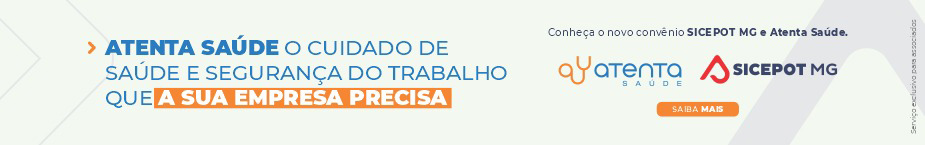 